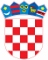           REPUBLIKA HRVATSKAKRAPINSKO-ZAGORSKA ŽUPANIJA                          Ž U P A NKLASA: 007-02/21-01/04URBROJ: 2140/01-02-21-16Krapina, 13. svibnja 2021.                  Na temelju članka 32. Statuta Krapinsko-zagorske županije (Službeni glasnik Krapinsko-zagorske županije, broj: 13/01, 5/06, 14/09, 11/13, 13/18, 5/20, 10/21 i 15/21- pročišćeni tekst) i članka 20., stavka 1. Pravilnika o financiranju programa i projekata od interesa za opće dobro koje provode udruge na području Krapinsko-zagorske županije (Službeni glasnik Krapinsko-zagorske županije, broj: 30A/15), župan Krapinsko-zagorske županije donosiO D L U K Uo dodjeli financijskih sredstava prijaviteljima na Natječaj za su/financiranje programa i projekata u području prevencije zdravlja, skrbi o mladima i ranjivim skupinama te ljudskih prava, demokratizacije i razvoja civilnog društvaČlanak 1.                 Ovom Odlukom dodjeljuju se financijska sredstva prijaviteljima na Natječaj za su/financiranje programa i projekata u području prevencije zdravlja, skrbi o mladima i ranjivim skupinama te ljudskih prava, demokratizacije i razvoja civilnog društva.Članak 2.               U 2021. godini će se u okviru ovog Natječaja, financirati provedba programa i projekata sljedećih udruga:Članak 3.	Financijsku potporu nisu ostvarile sljedeće udruge: Udruga "Onkološki pacijent", Hum na Sutli, KLASA: 007-02/21-01/44, pod nazivom programa/projekta: „MOJ RAK I JA – psihološka pomoć onkološkim bolesnicima“. Udruga za zaštitu i zbrinjavanje životinja Egon, Oroslavje, KLASA: 007-02/21-01/56, pod nazivom programa/projekta: „NJIHOV ŽIVOT JE NAŠA ODGOVORNOST.Crtalice, Zagreb, KLASA: 007-02/21-01/60, pod nazivom programa/projekta: „Zlatno sunce“.Članak 4.              Za provedbu ove Odluke zadužuje se nadležni Upravni odjel za zdravstvo, socijalnu politiku, branitelje, civilno društvo i mlade.Članak 5.              Ova Odluka objavit će se u „Službenom glasniku Krapinsko-zagorske županije“.                                                                                                                   Ž U P A N                                                                                                                 Željko KolarDostaviti:Upravni odjel za zdravstvo, socijalnu politiku, branitelje, civilno društvo i mlade,Upravni odjel za financije i proračun,„Službeni glasnik Krapinsko-zagorske županije“, za objavu,Za Zbirku isprava,Pismohrana.Red.br.Naziv udrugeNaziv projektaIznos koji se traži od Županije  u knBodoviIznos potpore u kn1.MATICA UMIROVLJENIKA GRADA ZABOKA, ZABOKPrevencija zdravlja, skrb i briga o osobama treće životne dobi - umirovljenicima 5.000,00 kn20,75.000,00 kn2.UDRUGA PETROŽE - KRUŠLJEVO SELO, OROSLAVJE"A kaj štrumfaš 3.0"28.310,00 kn30,010.000,00 kn3.KREATIVNA UDRUGA "PIKNJICA", SVETI KRIŽ ZAČRETJETradicija u modernom20.000,00 kn20,35.000,00 kn4.ZAJEDNICA UDRUGA ANTIFAŠISTIČKIH BORACA I ANTIFAŠISTA KRAPINSKO-ZAGORSKE ŽUPANIJE, ZABOKLjudska prava, demokratizacija i razvoj civilnog društva5.000,00 kn20,35.000,00 kn5.UDRUGA INVALIDA DONJA STUBICA, DONJA STUBICAProgram rada Udruge  za 2021. godinu30.000,00 kn36,020.000,00 kn6.HRVATSKI CRVENI KRIŽ, GRADSKO DRUŠTVO CRVENOG KRIŽA, KLANJECŠkolski kutak Crvenog križa29.250,93 kn31,310.000,00 kn7.UDRUGA HRVATSKIH BRANITELJA LIJEČENIH OD POSTTRAUMATSKOG STRESNOG POREMEĆAJA KZŽ, OROSLAVJE"Prevencija suicida i ostalih bolesti"30.000,00 kn29,710.000,00 kn8.EKOLOŠKA UDRUGA "JAPICA" KLANJEC, KLANJECEko igraonice5.000,00 kn23,05.000,00 kn9.UDRUGA ŽENA VRTNJAKOVEC, KRAPINSKE TOPLICEPrograma rada Udruge za 2021. godinu20.000,00 kn33,012.500,00 kn10.GLJIVARSKO DRUŠTVO "MEDENKA", ZLATAR"Ljekovite gljive"10.000,00 kn20,35.000,00 kn11.MATHKAJ - MATEMATIČKO DRUŠTVO KRAPINSKO-ZAGORSKE ŽUPANIJE, TUHELJ"Matematikom za bolje sutra - 6. MathFest 2021. i 3. MathTrek 2021."15.000,00 kn27,37.500,00 kn12.UDRUGA UZGAJATELJA MALIH ŽIVOTINJA "ZAGORJE", PREGRADAUzgoj autohtonih i dr. pasmina životinja te organiziranje i posjeta izložbi malih životinja10.000,00 kn20,35.000,00 kn13.DRUŠTVO "NAŠA DJECA",  SVETI KRIŽ ZAČRETJE15. "Kinč moje babice"6.000,00 kn25,36.000,00 kn14.DRUŠTVO OSOBA OŠTEĆENA SLUHA KRAPINA, KRAPINAU zdravom tijelu zdrav duh30.000,00 kn32,712.500,00 kn15.UDRUGA "SPORT - LINE", VELIKO TRGOVIŠĆE"Čim više tim bolje tim veselije"25.675,00 kn22,35.000,00 kn16.UDRUGA OSOBA S INTELEKTUALNIM TEŠKOĆAMA KRAPINA, KRAPINAKlubovima i radionicama do veće socijalne uključenosti30.000,00 kn37,022.500,00 kn17.NOGOMETNI KLUB "RADOBOJ", RADOBOJDječja škola nogometa30.000,00 kn23,05.000,00 kn18.KULTURNO UMJETNIČKO DRUŠTVO "ZAGOREC" RADOBOJ, RADOBOJMažoret plesom do cilja30.000,00 kn24,65.000,00 kn19.DRUŠTVO INVALIDA RADA KRAPINA, KRAPINAProgram rada Udruge  za 2021. godinu30.000,00 kn29,710.000,00 kn20.UDRUGA SLIJEPIH KRAPINSKO-ZAGORSKE ŽUPANIJE, KRAPINASlijepima je pomoć najpotrebitija30.000,00 kn35,720.000,00 kn21.DRUŠTVO "NAŠA DJECA" MAČE, MAČE"Rastemo i učimo"5.000,00 kn20,35.000,00 kn22.PLANINARSKO DRUŠTVO "STRAHINJČICA", KRAPINAPlaninarenjem do zdravlja17.000,00 kn30,010.000,00 kn23.ZAJEDNICA KLUBOVA LIJEČENIH ALKOHOLIČARA KRAPINSKO-ZAGORSKE ŽUPANIJE, DONJA STUBICAProgram rada Udruge  za 2021. godinu29.960,88 kn27,77.500,00 kn24.UDRUGA DISTROFIČARA KRAPINA, GORNJE JESENJE"Jednaki u zajednici"30.000,00 kn41,329.000,00 kn25.STOLNOTENISKI KLUB "MLADOST MIHOVLJAN", MIHOVLJANS pingačem za zdravlje po Zagorju9.552,34 kn25,37.500,00 kn26.DRUŠTVO MULTIPLE SKLEROZE KRAPINSKO-ZAGORSKE ŽUPANIJE, ZABOKSTEP 229.896,00 kn41,729.000,00 kn27.DRUŠTVO "NAŠA DJECA" ZABOK, ZABOKOdrasli čujte naš glas, dječja su prava bitna za nas!30.000,00 kn37,022.500,00 kn28.HRVATSKI CRVENI KRIŽ, GRADSKO DRUŠTVO CRVENOG KRIŽA, PREGRADAPsihosocijalna podrška i ortopedska pomagala u palijativnoj skrbi 2021.30.000,00 kn37,022.500,00 kn29.UDRUGA INVALIDA BEDEKOVČINA, BEDEKOVČINAI mi smo dio zajednice 229.700,00 kn40,027.000,00 kn30.HRVATSKO PLANINARSKO DRUŠTVO "BELECGRAD" BELEC, BELECPo dragome kraju20.000,00 kn30,010.000,00 kn31.STANICA PLANINARSKIH VODIČA ZAGORJE, PREGRADASigurno u planine - 202112.000,00 kn29,710.000,00 kn32.HRVATSKO PLANINARSKO DRUŠTVO "KUNAGORA", PREGRADAŠetnjom do zdravlja - 202110.000,00 kn28,07.500,00 kn33.KUĆNA POMOĆ, LOBOR"Organizirane dnevne aktivnosti za kvalitetno i sretno starenje"24.424,00 kn31,710.000,00 kn34.LOKALNA AKCIJSKA GRUPA ZAGORJE - SUTLA, ZAGORSKA SELA#ajmoLAG: volontiranjem do društvene pravednosti18.195,00 kn35,017.500,00 kn35.DRUŠTVO "NAŠA DJECA", OROSLAVJE"Korak po korak za dječja prava"29.725,00 kn25,05.000,00 kn36.HUMSKA UDRUGA MLADIH, HUM NA SUTLIDječji program festivala Hoomstock20.000,00 kn25,05.000,00 kn37.UDRUGA FIZIOTERAPEUTA I RADNIH TERAPEUTA ZAGORJA, OROSLAVJEProgram rada Centra "Ritam s konjem" za osobe s teškoćama u razvoju29.760,00 kn32,712.500,00 kn38.UDRUGA OSOBA S INVALIDITETOM KRAPINSKO-ZAGORSKE ŽUPANIJE, ZLATARPRIJATELJ - PRIJATELJU14.310,00 kn30,010.000,00 kn39.DRUŠTVO "NAŠA DJECA", TUHELJVeselo dijete8.400,00 kn29,78.400,00 kn40.NOGOMETNI KLUB "IVANČICA", ZLATAR BISTRICADječji nogometni kamp "Ivančica"30.000,00 kn21,75.000,00 kn41.HRVATSKO PLANINARSKO DRUŠTVO "CESARGRAD" KLANJEC, KLANJECMala planinarska škola Cesargrad17.000,00 kn27,77.500,00 kn42.MOJI DANI - UDRUGA ZA PREVENCIJU OVISNOSTI, POMOĆ OVISNIKU, POVREMENOM UZIMATELJU OPOJNE DROGE I OBITELJI, ĐURMANECNe moraš probati da znaš30.000,00 kn30,010.000,00 kn43.KONJIČKI SAVEZ KRAPINSKO-ZAGORSKE ŽUPANIJE, OROSLAVJEProgram rada Udruge  za 2021. godinu29.600,00 kn20,05.000,00 kn44.DRUŠTVO PSIHOLOGA KRAPINSKO-ZAGORSKE ŽUPANIJE, ZABOKEdukacija i senzibilizacija djece, roditelja i nastavnika u srednjim školama Krapinsko-zagorske županije o problemu suicida mladih12.960,00 kn32,010.000,00 kn45.KULTURNO UMJETNIČKO DRUŠTVO "LIRA", KRALJEVEC NA SUTLIGAME - Glazbena akademija za mlade, unaprjeđenje kvalitete života mladih8.900,00 kn27,07.500,00 kn46.PUT MOGUĆNOSTI, DONJA STUBICAAktivni i kreativni bez ograničenja 4.030.000,00 kn35,017.500,00 kn47.MULTIMEDIJALNI CENTAR  STUB - KLUB, DONJA STUBICAProgram rada Udruge  za 2021. godinu28.040,00 kn35,320.000,00 kn48.DRUŠTVO NAŠA DJECA DONJA STUBICA, DONJA STUBICADječje ljeto u Stubici29.620,00 kn32,010.000,00 kn49.HRVATSKO PLANINARSKO DRUŠTVO "GRADINA" KONJŠČINA, KONJŠČINAAvantura za 5!19.900,00 kn25,05.000,00 kn50.UDRUGA ŽENA LOBOR, LOBORRekreacijom do zdravlja - Nordijsko hodanje1.432,00 kn22,71.432,00 kn51.MAŽORETKINJE DUBROVČAN, VELIKO TRGOVIŠĆEProgram skrbi o mladima te razvoj civilnog društva5.000,00 kn21,05.000,00 kn52.UDRUGA MLADIH FENIKS, OROSLAVJE15. O'ROCK FEST30.000,00 kn30,310.000,00 kn53.MATICA UMIROVLJENIKA KRALJEVEC NA SUTLI, KRALJEVEC NA SUTLI3. DOBA - socijalna integracija osoba 3. životne dobi10.000,00 kn25,05.000,00 kn54.KULTURNO UMJETNIČKO DRUŠTVO BELEC, BELECMala ljetna trzalica30.000,00 kn30,010.000,00 kn55.UDRUGA SVETA ANA ZA POMOĆ DJECI S TEŠKOĆAMA U RAZVOJU I OSOBAMA S INVALIDITETOM KRAPINSKO-ZAGORSKE ŽUPANIJE, LOBORKorak naprijed30.000,00 kn36,020.000,00 kn56.ŽUPANIJSKA PODRUŽNICA UDRUGE HRVATSKIH DRAGOVOLJACA DOMOVINSKOG RATA KRAPINSKO-ZAGORSKE ŽUPANIJE, ZABOKPokrenimo se, sutra može biti kasno 2021.25.071,64 kn32,010.000,00 kn